АДМИНИСТРАЦИЯ МУНИЦИПАЛЬНОГО ОБРАЗОВАНИЯ «УГРАНСКИЙ РАЙОН» СМОЛЕНСКОЙ ОБЛАСТИПрограмма комплексного развития систем коммунальной инфраструктуры Угранского сельского поселения Угранского района Смоленской области 2017-2035 гг.с. Угра, 2017 г.ПАСПОРТ ПРОГРАММЫХАРАКТЕРИСТИКА СУЩЕСТВУЮЩЕГО СОСТОЯНИЯ КОММУНАЛЬНОЙ ИНФРАСТРУКТУРЫКРАТКИЙ АНАЛИЗ СУЩЕСТВУЮЩЕГО СОСТОЯНИЯ КАЖДОЙ ИЗ СИСТЕМ РЕСУРСОСНАБЖЕНИЯ (СИСТЕМЫ ЭЛЕКТРОСНАБЖЕНИЯ, ТЕПЛОСНАБЖЕНИЯ, ВОДОСНАБЖЕНИЯ, ВОДООТВЕДЕНИЯ, СБОРА И УТИЛИЗАЦИИ ТБО, ГАЗОСНАБЖЕНИЯ)Характеристика системы теплоснабжения.Теплоэнергетическое хозяйство МО Угранское сельское поселение включает в себя котельные, имеющие котлы, работающие на угле, дровах, отходах древесного производства и тепловые сети в 2-х трубном исполнении. Централизованным теплоснабжением в муниципальном районе обеспечены не только социально значимые объекты, но и жилые дома. Также теплоснабжение населенных пунктов осуществляется децентрализовано, от автономных источников. Теплоснабжение значительной части жилого фонда осуществляется от индивидуальных печей.Единственная теплоснабжающая организация на территории Угранского сельского поселения – ООО «Смоленская биоэнергетическая компания».Действующая договорная система – публичный договор теплоснабжения с населением, заключение отдельных договоров теплоснабжения с юр. лицами.Список котельных, работающих на территории Угранского сельского поселения приведен в таблице 2.1.Таблица 2.1. Котельные, расположенные в МО Угранское сельское поселениеОрганизации качественного теплоснабжения Угранского сельского поселения присущи следующие проблемы:-	завышенные оценки тепловых нагрузок потребителей;-	несоблюдение температурного графика, разрегулированность	систем теплоснабжения;-	избыток мощностей источников теплоснабжения;-	высокие удельные расходы топлива на производство тепловой энергии;-	низкий остаточный ресурс и изношенность оборудования;-	низкая насыщенность приборным учетом потребления топлива и (или) отпуска тепловой энергии на котельных;-	высокий уровень фактических потерь в тепловых сетях за счет обветшания тепловых сетей и роста доли сетей, нуждающихся в срочной замене;-	заниженный по сравнению с реальным уровень потерь в тепловых сетях, включаемый в тарифы на тепло, что существенно занижает экономическую эффективность расходов на реконструкцию тепловых сетей;-	высокая степень износа тепловых сетей и превышение критического уровня частоты отказов;-	отсутствие у организаций, эксплуатирующих жилой фонд, стимулов к повышению эффективности использования коммунальных ресурсов.Рис. 2.1. Баланс мощности и ресурса теплоснабжения Угранского сельского поселения.- балансы мощности и ресурса (с указанием производства, отпуска, Рис. 2.2. Баланс мощности и ресурса теплоснабжения Угранского сельского поселения.Доля поставки тепла по приборам учета – 20%.Зоны действия источников теплоснабжения: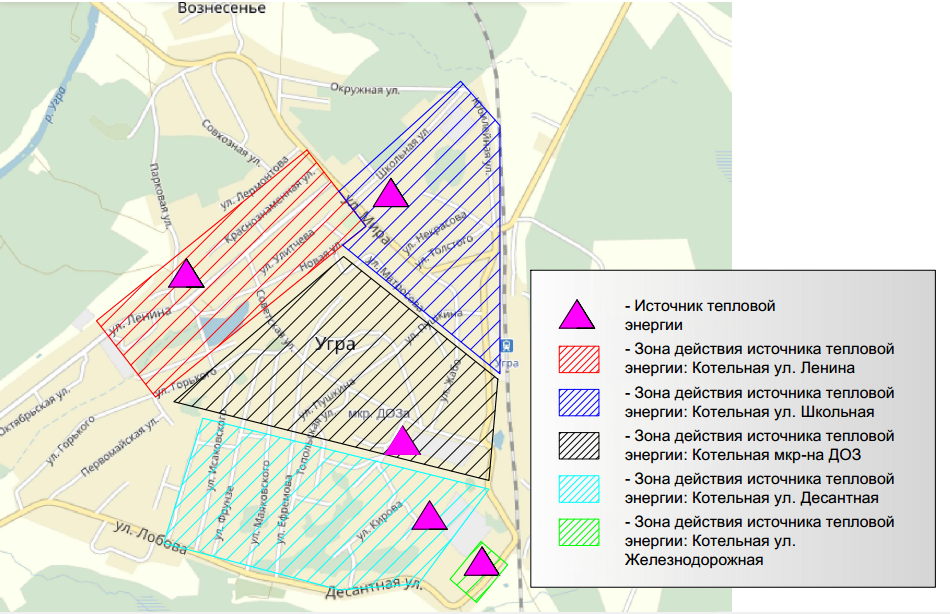 На сегодняшний день в Угранском сельском поселении остро стоит проблема несоответствия установленной мощности источников тепловой энергии и подключенной мощности потребителей тепловой энергии. В соответствии с программой развития и модернизации жилищного комплекса для Угранского сельского поселения, подключенная тепловая нагрузка была снижена более чем в 1.7 раза. На данный момент суммарная установленная мощность источников тепловой энергии Угранского сельского поселения составляет 12.3 МВт для обеспечения суммарного теплопотребления 4,91 МВт. Результатом значительного завышения установленной мощности (в 2-3 раза, см. табл. 2.2., рис. 2.3.) является высокое значение сезонного потребления топлива, а также удельного потребления топлива на производство единицы тепловой энергии.Таблица 2.2. Тепловые нагрузки и объем потребления                           тепловой энергии в 2016 г.Рис. 2.3. Доля нераспределенной тепловой энергии котельных с. УграТаким образом установлена необходимость:Модернизации котельных мкр-на ДОЗ и ул. Десантной путем объединения тепловых мощностей и вывода котельных в резерв;  В процессе строительства новой котельной установленная мощность 3.0 МВт полностью перекроет потребность мкр-на ДОЗа и ул. Десантная в тепловой энергии.В тепловом комплексе Угранского сельского поселения на котельных в качестве топлива используется уголь, а также дрова или отходы древесного производства. Оборудование, использующееся на данных котельных, к настоящему времени находится в эксплуатации более 20 лет, энергосберегающее оборудование отсутствует, а также отсутствуют системы ХВО. В связи с этим происходит неэффективное использование топлива вследствие низкого КПД установленного оборудования (существенный перерасход   угля на выработку тепловой энергии), перерасход воды и электроэнергии на выработку тепловой энергии.Износ тепловых сетей Угранского сельского поселения составляет более 60%, что приводит к большим потерям тепловой энергии, а также высокому риску аварий при передаче тепловой энергии социально-значимым объектам и населению.При актуализации схемы теплоснабжения определена необходимость модернизации котельных мкр-на ДОЗ и ул. Десантной путем объединения тепловых мощностей и вывода котельных в резерв, а также модернизация котельной ул. Железнодорожная для исключения рисков прекращений подачи тепловой энергии.  В процессе строительства новой котельной установленная мощность 3.0 МВт полностью перекроет потребность мкр-на ДОЗа и ул. Десантная в тепловой энергии. Модернизация котельной ул. Железнодорожная позволит с наименьшими потерями (ввиду малого расстояния между модернизированным источником и приемниками тепла) передавать тепловую энергию населению, исключая риск аварийного прекращения теплоснабжения.Современные системы сжигания топлива, автоматического (погодного) регулирования, а также удаленной диспетчеризации позволят повысить качество теплоснабжения, уменьшить расход топлива на производство тепловой энергии, исключить аварийные риски, улучшить экологическую обстановку путем уменьшения вредных выбросов в атмосферу.Характеристика системы электроснабжения.Основной источник электроснабжения с. Угра – электроподстанция 110/10 кВ. Потребителями поселка являются промышленные и коммунально-бытовые предприятия, а также население. Таблица 2.3. Характеристика ПС с. УграНепосредственно застройка снабжается от ПС «Угра» по распределительным сетям 10 кВ.Количество потребленной энергии за предыдущий год регулирования:Валовое потребление электроэнергии населением и промышленными предприятиями составляет 6451,2 тыс. кВт/час.Перечень ЛЭП на территории Угранского городского поселения:- №1018 10 кВт 5,82 км- №1011 10 кВт 5,18 км- №1001 10 кВт 5,62 км- №1002 10 кВт 5,18 км- 0,4 кВт 52,36 кмОбщая протяженность ЛЭП составляет 74,16 км. 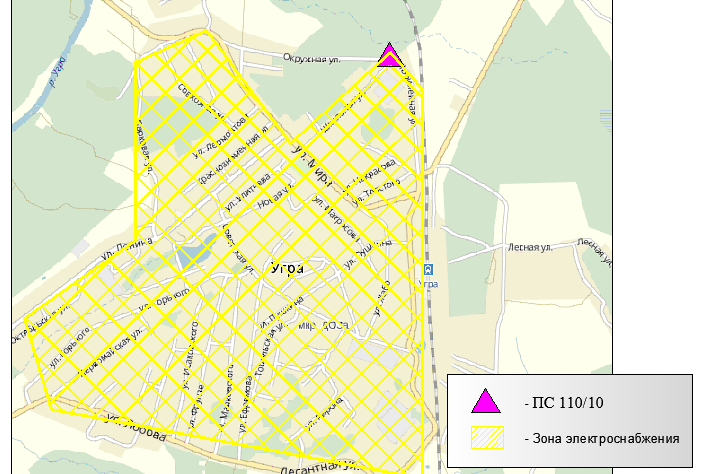 Рис. 2.4. Радиус действия ПС 110/10Радиус шумового дискомфорта от трансформаторов МВА подстанции «Угра» 20 метров. Уточнение размеров санитарно-защитной зоны по шуму потребует проведения замеров, а для сокращения санитарных разрывов необходимо предусматривать специальные мероприятия.На территории поселения располагаются 29 шт. комплектных трансформаторных подстанции (КТП) 10/0,4.Современный расход электроэнергии на одного человека составляет в среднем по поселению 1889,57 кВтч в год. Современный укрупненный показатель удельной расчетной коммунально-бытовой нагрузки составляет в среднем по поселению – 0,30 кВт/чел.Характеристика системы газоснабжения.Угранское сельское поселение, и полностью МО «Угранский район» не газифицированы природным газом. Газоснабжение жителей осуществляется привозным сжиженным газом. Общий объем потребления сжиженного газа по Угранскому городскому поселению составляет 126,042 тонны (762 баллона).Характеристика системы ТБО.Очисткой п. Угра и сельских поселений Угранского района от мусора, ТБО и жидких отходов занимаются предприятие ООО «Угранское коммунальное предприятие».  Общий объем отходов, вывозимых на свалку, составляет порядка   12 тыс. м3/год.  В настоящее время норма накопления отходов составляет:- в с. Угра - 1,0 м3/год на 1чел;- в сельских поселениях Угранского района – 1,0 м3/год на 1чел.В задачу санитарной очистки поселений входит сбор, удаление и обезвреживание твердых бытовых отходов от всех зданий и домовладений, а также выполнение работ по летней и зимней уборке улиц в целях обеспечения чистоты проездов и безопасности движения. Учитывая объективный рост бытовых отходов в летнее время (за счет притока туристов, дачников и отдыхающих), для определения необходимого объема работ по очистке от ТБО на перспективу до 2015 года норма накопления твердых бытовых отходов принимаются в год на постоянного жителя района:-	2015-2016 г. – 1,2 куб. м;-	2016-2020 г. – 1,3 куб. м.-	2021-2035 г. – 1,4 куб. м.КРАТКИЙ АНАЛИЗ СОСТОЯНИЯ УСТАНОВКИ ПРИБОРОВ УЧЕТА И ЭНЕРГОРЕСУРСОСБЕРЕЖЕНИЯ У ПОТРЕБИТЕЛЕЙНа водозаборных сооружениях Угранского СП приборы коммерческого учета отсутствуют. Приборы учета холодной воды установлены на станции водоподготовки с. Угра. Степень обеспеченности абонентов приборами учета составляет 60%.В сфере теплоснабжения потребителей, обеспеченность МКД приборами учета тепловой энергии составляет 22%.В настоящее время информация по степени обеспеченности потребителей всех остальных коммунальных ресурсов приборами учета отсутствует.ПЕРСПЕКТИВЫ РАЗВИТИЯ МУНИЦИПАЛЬНОГО ОБРАЗОВАНИЯ И ПРОГНОЗ СПРОСА НА КОММУНАЛЬНЫЕ РЕСУРСЫКОЛИЧЕСТВЕННОЕ ОПРЕДЕЛЕНИЕ ПЕРСПЕКТИВНЫХ ПОКАЗАТЕЛЕЙВ соответствии с Разделами 6-9 Обосновывающих материалов к Настоящей программе комплексного развития определены следующие перспективные показатели, определяющие работу системы коммунальной инфраструктуры:Таблица 3.1. Плановые количественные показатели, характеризующие развитие электроснабжения.Таблица 3.2. Плановые количественные показатели, характеризующие развитие теплоснабжения.Таблица 3.3. Плановые количественные показатели, характеризующие развитие водоснабжения.Таблица 3.4 – Требуемая мощность очистных сооружений Угранского сельского поселения, м3/сут.ПРОГНОЗ СПРОСА НА КОММУНАЛЬНЫЕ РЕСУРСЫВ соответствии с Разделом 2 Обосновывающих материалов к Настоящей программе комплексного развития определены следующие прогнозные показатели спроса на коммунальные ресурсы:Таблица 3.5 – Перспективное потребление коммунальных ресурсовЦЕЛЕВЫЕ ПОКАЗАТЕЛИ РАЗВИТИЯ КОММУНАЛЬНОЙ ИНФРАСТРУКТУРЫВ соответствии с Разделом 5 обосновывающих материалов к Настоящей программе комплексного развития определены следующие целевые показатели систем коммунальной инфраструктуры:Таблица 4.1 – Целевые показатели системы электроснабженияТаблица 4.2. – Целевые показатели системы теплоснабженияТаблица 4.3. Целевые показатели системы холодного водоснабженияТаблица 4.4. Целевые показатели системы водоотведенияПРОГРАММА ИНВЕСТИЦИОННЫХ ПРОЕКТОВ, ОБЕСПЕЧИВАЮЩИХ ДОСТИЖЕНИЕ ЦЕЛЕВЫХ ПОКАЗАТЕЛЕЙПрограмма комплексного развития систем ресурсоснабжения и ресурсосбережения направлена на повышение эффективности и надежности функционирования систем и обеспечение доступности коммунальных ресурсов для населения.Приоритетным направлением финансирования системы коммунальной инфраструктуры Угранского сельского поселения является система теплоснабжения, т.к. остро стоит проблема несоответствия параметров теплоснабжения нормативным. Высокий уровень износа системы теплоснабжения не позволяет обеспечивать должный уровень качества теплоснабжения населения и социально-значимых потребителей.В связи с вышеизложенным, а также, принимая во внимание долгий срок окупаемости инвестиций в сфере теплоснабжения и невозможность дополнительной финансовой нагрузки на бюджет муниципального образования, предлагается осуществить инвестиционный проект в сфере теплоснабжения, и далее- рассмотреть возможность реализации инвестиционных проектов в сферах электроснабжения, водоснабжения и водоотведения.ЭЛЕКТРОСНАБЖЕНИЕ.Предлагается отложить финансирование мероприятий по электроснабжению на период 2035-2045 гг. в соответствие с Разделом 11 Настоящей программы.ТЕПЛОСНАБЖЕНИЕ.Теплоснабжение населенного пункта Угранское сельское поселение осуществляется от шести твердотопливных котельных.Мероприятия по обеспечению надежности:Строительство котельной, объединяющей нагрузки котельных мкр-на ДОЗ и ул. Десантная;Строительство теплотрассы, объединяющей тепловые нагрузки котельных мкр-на ДОЗ и ул. Десантная;Реконструкция теплотрасс мкр-на ДОЗа и ул. Десантная.Мероприятий по обеспечению эффективности:Применение современного энергоэффективного оборудования;Установка котельного оборудования для высокоэффективного сжигания биотоплива;Полная автоматизация производства тепловой энергии;Автоматизация цикла подачи топлива и удаления зольного остатка;Удаленное управление процессами работы котельной;Автоматическое погодное регулирование работы котельной;Установка систем ХВО;Установка частотных преобразователей на рабочие двигатели;Реконструкция имеющихся теплотрасс:Замена аварийных участков трубопровода;Замена теплоизоляции;Замена опор в аварийном состоянии;Замена запорной арматуры;Установка приборов учета.ВОДОСНАБЖЕНИЕ И ВОДООТВЕДЕНИЕ.Предлагается отложить финансирование мероприятий по электроснабжению на период 2035-2045 гг. в соответствие с Разделом 11 Настоящей программы.ГАЗОСНАБЖЕНИЕ.Ввиду отсутствия системы централизованного газоснабжения в Угранском сельском поселении и явных проблем в локальных системах газоснабжения сжиженным газом, мероприятий по изменению параметров системы газоснабжения поселения не предвидится.ОБРАЩЕНИЕ С ТБО.Областная концепция обращения с ТБО подразумевает накопление мусора в пунктах хранения и сортировки с его дальнейшей утилизацией путем захоронения или переработки. Мероприятий по изменению параметров системы утилизации ТБО поселения не предвидится.ИСТОЧНИКИ ИНВЕСТИЦИЙ, ТАРИФЫ И ДОСТУПНОСТЬ ПРОГРАММЫ ДЛЯ НАСЕЛЕНИЯВ соответствие с Разделом 11 обосновывающих материалов к настоящей Программе, приоритетным направлением финансирования системы коммунальной инфраструктуры Угранского сельского поселения принимается система теплоснабжения, т.к. остро стоит проблема несоответствия параметров теплоснабжения нормативным. Высокий уровень износа системы теплоснабжения не позволяет обеспечивать должный уровень качества теплоснабжения населения и социально-значимых потребителей.Финансирование реконструкции системы электроснабжения, водоснабжения, водоотведения невозможно в период до 2036 г., ввиду высокой нагрузки на бюджет муниципального образования и отсутствия инвесторов в данных областях, а также из-за недопустимости комплексного роста тарифов для населения и социально-значимых объектов поселения.Финансирование системы обращения ТБО не требуется.Таким образом плановые финансовые потребности для реализации программы приведены в таблице 12.1.Таблица 12.1 – Финансовые потребности для реализации программыДля уточнения фактической величины финансовых потребностей в настоящее время ведется разработка проектно-сметной документации для строительства котельной, теплотрассы и реконструкции существующих теплотрасс.После реализации мероприятий ожидается снижения эксплуатационных затрат за счет эффектов от экономии топлива, электрической энергии, других ресурсов, снижения затрат на ремонты, снижения потерь тепловой энергии;В связи с вышеизложенным дадим характеристику комплексу мероприятий по модернизации системы теплоснабжения Угранского района Смоленской области:обеспечивает повышение надежности ресурсоснабжения;обеспечивает выполнение экологических требований;обеспечивает выполнение требований законодательства об энергосбережении;высокоэффективный проект (со сроком окупаемости за счет получаемых эффектов при принятой стоимости инвестиций до 7 лет).Немаловажным фактором является наличие возможности получения единого тарифа на все котельные Угранского сельского поселения инвестором, что позволяет выровнять уровень тарифа. Неизменный темп роста тарифа при высоком уровне инвестиций является положительным эффектом, влияющим на состояние бюджета Муниципального образования «Угранский район» Смоленской области. Также экономический эффект от строительства котельной заключается в ликвидации дефицита отпуска тепла. Это приводит к росту выручки, и, как результат, снижению доля постоянных затрат в себестоимости.УПРАВЛЕНИЕ ПРОГРАММОЙОтветственный за реализацию программы: Отдел по строительству, транспорту, связи, энергетике и ЖКХ Администрации муниципального образования «Угранский район» Смоленской области в лице начальника отдела – Морозовой Галины Николаевны.Предоставление отчетности по выполнению мероприятий Программы осуществляется в рамках мониторинга.Целью мониторинга Программы МО «Угранский район» является регулярный контроль ситуации в сфере коммунального хозяйства, а также анализ выполнения мероприятий по модернизации и развитию коммунального комплекса, предусмотренных Программой.Мониторинг Программы комплексного развития систем коммунальной инфраструктуры включает следующие этапы:1. Периодический сбор информации о результатах выполнения мероприятий Программы, а также информации о состоянии и развитии систем коммунальной инфраструктуры поселения.2. Анализ данных о результатах планируемых и фактически проводимых преобразований систем коммунальной инфраструктуры.Мониторинг Программы МО «Угранский район» предусматривает сопоставление и сравнение значений показателей во временном аспекте.Анализ проводится путем сопоставления показателя за отчетный период с аналогичным показателем за предыдущий (базовый) период.По ежегодным результатам мониторинга осуществляется своевременная корректировка Программы. Решение о корректировке Программы принимается Администрацией МО «Угранский район» по итогам ежегодного рассмотрения отчета о ходе реализации Программы или по представлению Главы администрации.1Наименование программыПрограмма комплексного развития систем коммунальной инфраструктуры сельского поселения на 2017-2035 гг.2Основание для разработки программыГрадостроительный кодекс Российской Федерации от 29.12.2004№ 190-ФЗ, Федеральный закон от 06.10.2003 № 131-ФЗ «Обобщих принципах организации местного самоуправления вРоссийской Федерации», Федеральный закон от 23.11.2009 №261-ФЗ «Об энергосбережении и о повышении энергетическойэффективности и о внесении изменений в отдельныезаконодательные акты Российской Федерации», ПриказМинистерства Регионального развития Российской Федерацииот 06.05.2011 № 204 «О разработке программ комплексногоразвития систем коммунальной инфраструктуры муниципальныхобразований»;3Заказчик программыАдминистрация МО Угранское сельское поселение Угранского района Смоленской области;4Разработчик программыАдминистрация МО Угранское сельское поселение Угранского района Смоленской области;5Цель программыОбеспечение развития коммунальных систем и объектов в соответствии с потребностями жилищного и промышленного строительства, повышение качества производимых для потребителей коммунальных услуг, улучшение экологической обстановки;6Задачи программы1. Инженерно-техническая оптимизация коммунальных систем;2. Перспективное планирование развития систем;3. Обоснование мероприятий по строительству объектов теплогенерации;4. Повышение надежности систем и качества предоставлениякоммунальных услуг;5. Совершенствование механизмов развития энергосбережения иповышения энергоэффективности коммунальнойинфраструктуры муниципального образования;6. Повышение инвестиционной привлекательностикоммунальной инфраструктуры муниципального образования;7. Обеспечение сбалансированности интересов субъектовкоммунальной инфраструктуры и потребителей;7Важнейшие целевые показатели программыПотери тепловой энергии в тепловых сетях;Удельный расход условного топлива;Удельный расход электрической энергии;Отношение величины технологических потерь к материальной характеристике тепловой сети;Объём полезного отпуска тепловой энергии;% ремонта тепловых теплотрасс;% автоматизации производства коммунальных услуг (Раздел 3);8Сроки и этапы реализацииПрограммыПериод реализации Программы: 2017 - 2035 гг.9Объем и источникифинансированияПрограммыОсновными источниками финансирования Программы являются:Федеральный бюджет;Областной бюджет;Финансовые средства инвесторов;Объёмы финансирования ежегодно подлежат уточнению, исходяиз возможности бюджетов на очередной финансовый год.10Система организациии контроля надисполнениемПрограммыПрограмма реализуется на территории Угранского сельского поселение Угранского района Смоленской области. Контроль над исполнением Программы осуществляет Администрация МО Угранское сельское поселение в пределах своих полномочий в соответствии с законодательством.Реализация мероприятий, предусмотренных Программой, осуществляется Администрацией МО Угранское сельское поселение, а также организациями коммунального комплекса в части разработки и утверждения инвестиционных программ организаций коммунального комплекса. Для оценки эффективности реализации Программы администрацией МО Угранское сельское поселение» проводится ежегодный мониторинг.Местоположение котельнойс. Угра, ул. Ленинас. Угра, ул. Ленинас. Угра, ул. Школьнаяс. Угра, ул. Школьнаяс. Угра, ул. Железнодорожнаяс. Угра, ул. Железнодорожнаяс. Угра, мкр-н ДОЗас. Угра, мкр-н ДОЗас. Угра, ул. Десантнаяс. Угра, ул. ДесантнаяМарка котлов, количествоКВР-0,63-95 / КВ-ТС-1,04 шт. / 1 шт.КВР-0,63-95 / КВ-ТС-1,02 шт. / 2 шт.Энергомодуль1 шт.КВР-0,8-95Н4 шт.КВТС-13 шт.Год ввода в эксплуатацию1999199919991999199819981994199419911991Производительность котловКВР-0,63-95 / КВ-ТС-1,00,63 МВт / 1 МВтКВР-0,63-95 / КВ-ТС-1,00,63 МВт / 1 МВтЭнергомодуль0,5 МВтКВР-0,8-95Н0,8 МВтКВТС-11 МВтСредний КПД Котлов60 %60 %60%60%65%65%60%60%70%70%Износ котельного оборудования90%90%90%90%90%90%90%90%90%90%Вид топливаДрова, угольДрова, угольДрова, угольДрова, угольДрова, угольДрова, угольДрова, угольДрова, угольДрова, угольДрова, угольУсловный расход топлива на производство 1Гкал0,200 т.у.т.0,200 т.у.т.0,204 т.у.т.0,204 т.у.т.0,203 т.у.т.0,203 т.у.т.0,200 т.у.т.0,200 т.у.т.0,200 т.у.т.0,200 т.у.т.Удельное энергопотребление на производство 1 Гкал253 кВт*ч253 кВт*ч245 кВт*ч245 кВт*ч250 кВт*ч250 кВт*ч148 кВт*ч148 кВт*ч258 кВт*ч258 кВт*чПрисоединенная тепловая нагрузка1,45 Гкал/ч1,45 Гкал/ч0,95 Гкал/ч0,95 Гкал/ч0,08 Гкал/ч0,08 Гкал/ч1,19 Гкал/ч1,19 Гкал/ч0,55 Гкал/ч0,55 Гкал/чНаименование источника тепловой энергииПлановое годовое потребление, ГкалУстановленная мощность источника тепловой энергии, Гкал/чПодключенная тепловая нагрузка, Гкал/чИзбыток установленной мощности, Гкал/чДоля нераспределяемого тепла, %Котельная ул. Ленина3 078,12,481,451,0341,53Котельная ул. Школьная2 013,32,800,951,8566,07Котельная ул. Десантная1 169,82,750,551,3953,88Котельная мкр-на ДОЗ2 508,92,581,192,280,00Котельная ул. Железнодорожная178,90,50,080,4284,00Наименование подстанцииНапряжение, кВГод ввода в эксплуатациюСуществующая мощность трансформатора, МВАНаименование подстанцииНапряжение, кВГод ввода в эксплуатациюСуществующая мощность трансформатора, МВАПС 110/10110 кВт19872 * 6,3ГодГодовое потребление, млн. кВтчМощность, кВт20168,4132820178,47144720188,54147520198,67150420208,7415322021-20308,9115602031-20359,411870Тепловая нагрузка20172018201920202021-20302030-2035Всего по Угранскому сельскому поселению4,0794,0794,0794,0794,0794,079Котельная Угранский РСКЦ0,1600,1600,1600,1600,1600,160Котельная мкр-н ДОЗа1,4661,9941,9941,9941,9941,994Котельная ул. Десантная0,5281,9941,9941,9941,9941,994Котельная ЦРБ1,2081,2081,2081,2081,2081,208Котельная Школьная0,6490,6490,6490,6490,6490,649Котельная Железнодорожная0,0680,0680,0680,0680,0680,068Наименование показателяЕд. изм.с. Уграс. Уграс. Уграс. Уграс. Уграс. Уграс. УграНаименование показателяЕд. изм.201620172018201920202021-20303030-2035Подъем водытыс. м3104,28105,05105,82107,16108,83109,61118,71Расход на собственные нуждытыс. м33,873,903,933,984,044,074,41Расход на собственные нужды%3,713,713,713,713,713,713,71Отпуск воды в сетьтыс. м3100,40101,15101,89103,18104,79105,53114,30Потери в сетяхтыс. м36,706,756,806,886,997,047,63Потери в сетях%6,426,426,426,426,426,426,42Водопотреблениетыс. м393,7094,4095,1096,3097,8098,49106,68Водоотведениетыс. м326,5826,6526,7226,7928,3528,4229,12Населенный пункт201620172018201920202021-20302031-2035с. Угра260,2262,2264,1267,4271,6273,5296,3РесурсТип потребителяГодГодГодГодГодГодГодРесурсТип потребителя20172082019202020212021-20302031-2035Эл/энергия, млн. кВтчИЖС11,41411,59111,76411,94012,11712,29213,755Эл/энергия, млн. кВтчМКД3,1363,1673,1993,2303,2613,2923,579Эл/энергия, млн. кВтчобщ. зданияЭл/энергия, млн. кВтчпромышленностьГаз, тыс. нм3ИЖС0000000Газ, тыс. нм3МКД0000000Газ, тыс. нм3общ. зданияГаз, тыс. нм3промышленностьТепло, ГкалИЖС741,51483222429663707444911848Тепло, ГкалМКД и общ. здания11085110851108511085110851108511085Тепло, ГкалпромышленностьТБО, м3ИЖС1472814957,615178,815405,615635,21586217749,2ТБО, м3МКД404640884127,24166,44208,44247,64617,2ГВС, м3ИЖСГВС, м3МКД0000000Водопотребление, тыс. м3135,15136,66138,18140,20142,66144,17158,50Водоотведение, м3135,15136,66138,18140,20142,66144,17158,50ИЖС345582350969356160361481366869372191416472МКД136148137561138880140199141613142932155369ПоказателиЕд. изм.20172018201920202020-20252025-20302030-2035Спрос на коммунальный ресурс%100100100100100100100Доступность коммунального ресурса относительного среднего дохода%4,624,484,374,264,164,063,60Средний объем потребления ЭЭ в жилищном секторекВтч/чел в год1890189018901890189018901890Доля оснащенности обязательными общедомовыми ПУ- население%98100100100100100100- коммунальная инфраструктура%100100100100100100100ПоказателиЕд. изм.201520162017201820192020-20302030-2035Спрос на коммунальный ресурс%53,454,68686868686Доступность коммунального ресурса относительного среднего дохода%56,957,87272727272Установленная мощностьГкал/ч13,0613,0613,0610,0610,0610,0610,06Фактическая мощностьГкал/ч10,065,475,475,475,5565,5565,556Выработка ТЭГкал13818138181135111351113511135111351Потери в сетяхГкал4432443221002100210021002100Расход ТЭ на собственные нуждыГкал635635500500500500500Протяженность сетейм5732573263006300630063006300Ветхие аварийные сетим4200420018001800180018001800Аварийность сетейинц./км0,023560,023560,023560,023560,023560,023560,023560,02356Общее количество котельныхшт.6655555Количество котельных, имеющих резервный источникшт. 1155555Средний объем потребления ТЭ в жилищном сектореГкал/м2 в мес. ИЖС0,01940,01940,01940,01940,01940,01940,0194Средний объем потребления ТЭ в жилищном сектореМКД0,01550,01550,01550,01550,01550,01550,0155ПоказателиЕд. изм.20172018201920202020-20252025-20302030-2035Спрос на коммунальный ресурс%21,2921,2121,1220,6421,5521,4621,38Доступность коммунального ресурса относительного среднего дохода%3,313,142,992,842,692,561,90Отпуск водытыс. м3144,81146,43148,05150,22152,86154,48169,83Потери в сетях%нет данныхнет данныхнет данныхнет данныхнет данныхнет данныхнет данныхнет данныхПротяженность сетейкм2,782,782,782,782,782,782,78Ветхие аварийные сети%80808080808080Аварийность сетейинц./км0000000Доля оснащенности обязательных общедомовых ПУ %60626466687085Средний объем потребления ХВ в жилищном секторем3/чел в мес.ИЖС5,45,45,45,45,45,45,4Средний объем потребления ХВ в жилищном сектореМКД6,66,66,66,66,66,66,6ПоказателиЕд. изм.2014201520162017201820192024Спрос на коммунальный ресурс%21,5521,4621,3821,2921,2121,1220,64Доступность коммунального ресурса относительного среднего дохода%1,541,461,391,321,251,190,88Прием стоковм381730885309504081680884828512381841Протяженность сетейкм2,522,522,522,522,522,522,52Ветхие аварийные сети%81818181818181Средний объем сброса сточных вод в жилищном секторем3/чел в мес.ИЖС5,45,45,45,45,45,45,4Средний объем сброса сточных вод в жилищном сектореМКД7,87,87,87,87,87,87,8Наименование мероприятияНаименование оборудованияКапитальные вложения, руб.Наименование мероприятияНаименование оборудования2017 гСтроительство котельной, объединяющей нагрузки мкр-на ДОЗ и ул. ДесантнаяСтроительство новой котельной58 600 000,00Реконструкция тепловых сетей котельной мкр-на ДОЗ с. УграРеконструкция тепловых сетей8 000 000,00Реконструкция тепловых сетей котельной ул. Десантная с. УграРеконструкция тепловых сетей7 800 000,00Строительство тепловых сетей объединяющих мощности котельных мкр-на ДОЗ и ул. Десантной.Строительство новых тепловых сетей11 200 000,00Итого:85 600 000,00№ п/пНаименование мероприятияПлановый срок реализации1Срок разработки ТЗ01.02.2017 г.2Заключение концессионного соглашения12.05.2017 г.3Разработка ПСД20.04.2017 г.4Начало строительства котельной20.05.2017 г.5Окончание строительства котельной и ввод в эксплуатацию31.12.2017 г.ВодоснабжениеВодоснабжениеВодоснабжение6Реализация мероприятий не планируется в срок до 2035 г.2035-2045 гг.ЭлектроснабжениеЭлектроснабжениеЭлектроснабжение7Реализация мероприятий не планируется в срок до 2035 г.2035-2045 гг.Утилизация ТБОУтилизация ТБОУтилизация ТБО8Реализация мероприятий не планируется в срок до 2035 г.2035-2045 гг.ВодоотведениеВодоотведениеВодоотведение9Реализация мероприятий не планируется в срок до 2035 г.2035-2045 гг.